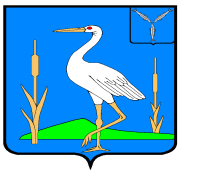 АДМИНИСТРАЦИЯБОЛЬШЕКАРАЙСКОГО МУНИЦИПАЛЬНОГО ОБРАЗОВАНИЯРОМАНОВСКОГО МУНИЦИПАЛЬНОГО  РАЙОНАСАРАТОВСКОЙ ОБЛАСТИ                                                                   ПОСТАНОВЛЕНИЕ №29от  13.05. 2020 года                                                                                                        с.Большой КарайО внесении дополнений в приложение к постановлению от 21.02.2017 № 10 «Об утверждении административного регламента по предоставлению муниципальной услуги «Предоставление выписки из домовой (поквартирной ) книги ,поквартирной карточки»  ( с изменениями от 11.09.2018№ 52 ,от 27.12.2018 № 80,от 05.02.2019 № 8)В соответствии с Федеральным законом от 27 июля 2010 года № 210-ФЗ «Об организации предоставления государственных и муниципальных услуг» поправок ,внесенных Федеральным законом от 18.07.2019 № 184-ФЗ и постановлением Правительства РФ от 10.02.2020 № 114, вступающих в силу 01 июля 2020 года по предложению прокуратуры от 12.03.2020№ 17-2020  на основании  Устава Большекарайского муниципального образования  Романовского муниципального района Саратовской области администрация Большекарайского муниципального образования  Романовского муниципального районаПОСТАНОВЛЯЕТ:1. Внести в приложение к постановлению от 21.02.2017 № 10 «Об утверждении административного регламента по предоставлению муниципальной услуги «Предоставление выписки из домовой (поквартирной ) книги ,поквартирной карточки» ( с изменениями от 11.09.2018№ 52 ,от 27.12.2018 № 80,от 05.02.2019 № 8)следующие изменения:- пункт 2.8 раздела 2 дополнить абзацем следующего содержания :-справка об установлении инвалидности и другие необходимые для предоставления соответствующих муниципальных услуг документы будут запрашиваться уполномоченными органами в порядке межведомственного электронного взаимодействия и из ФГИС «Федеральный реестр инвалидов»2. Разместить настоящее постановление на официальном сайте администрации Большекарайского муниципального образования Романовского муниципального района  в информационно-телекоммуникационной сети «Интернет».3. Контроль за исполнением настоящего постановления оставляю за собой.          Глава Большекарайского муниципального образования                                        Н.В.Соловьева